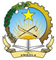 Mission Permanente de la République d’AngolaGenève40 UPR - SUDAN01 February 2022 – 9hStatement of Angola Mr. President, Angola welcomes the delegation of Sudan and commends its commitment to participate to this third cycle of the UPR.Angola is impressed by the firmly determination of the Sudanese people regarding the realization of human rights at national level. Therefore, we would like to suggest the Sudanese authorities to preserve the encouraging progress in human rights, recorded since 2019.  In this context, Angola recommends the following: - To ratify the Convention on the Elimination of All Forms of Discrimination against Women,- To take the necessary legislative and administrative measures to combat statelessness, - To adopt based on an human rights approach a National Disability Awareness Strategy. Angola wishes Sudan a successful UPRI thank you, Mr. President. 